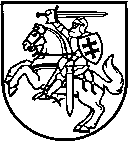 VALSTYBINĖ KAINŲ IR ENERGETIKOS KONTROLĖS KOMISIJANUTARIMASDĖL SUSKYSTINTŲ GAMTINIŲ DUJŲ TERMINALO, JO INFRASTRUKTŪROS IR JUNGTIES ĮRENGIMO BEI EKSPLOATAVIMO SĄNAUDOMS AR JŲ DALIAI KOMPENSUOTI SKIRTŲ LĖŠŲ ADMINISTRAVIMO TVARKOS APRAŠO PATVIRTINIMO2012 m. spalio 9 d. Nr. O3-294VilniusVadovaudamasi Lietuvos Respublikos suskystintų gamtinių dujų terminalo įstatymo 5 straipsnio 2 dalimi bei atsižvelgdama į Valstybinės kainų ir energetikos kontrolės komisijos (toliau – Komisija) Dujų ir elektros departamento Dujų skyriaus 2012 m. rugsėjo 28 d. pažymą Nr. O5-251 „Dėl Suskystintų gamtinių dujų terminalo, jo infrastruktūros ir jungties įrengimo bei eksploatavimo sąnaudoms ar jų daliai kompensuoti skirstų lėšų administravimo tvarkos aprašo patvirtinimo“, Komisija nutaria:KEISTA (preambulė):2015 01 15 nutarimu Nr. O3-4 (nuo 2015 01 16)(TAR, 2015, Nr. 2015-00676)1. KEISTA:2013 12 23 nutarimu Nr. O3-750 (nuo 2014 01 01)(Žin., 2013, Nr. 138-7003)Patvirtinti Suskystintų gamtinių dujų terminalo, jo infrastruktūros ir jungties įrengimo bei pastoviosioms eksploatavimo sąnaudoms kompensuoti skirtų lėšų administravimo tvarkos aprašą (pridedama).2. NETEKO GALIOS:2013 12 23 nutarimu Nr. O3-750 (nuo 2014 01 01)(Žin., 2013, Nr. 138-7003)Komisijos pirmininkė	Diana KorsakaitėPATVIRTINTAValstybinės kainų ir energetikos kontrolės komisijos 2012 m. spalio 9 d. nutarimu Nr. O3-294SUSKYSTINTŲ GAMTINIŲ DUJŲ TERMINALO, JO INFRASTRUKTŪROS, JUNGTIES ĮRENGIMO BEI PASTOVIOSIOMS EKSPLOATAVIMO SĄNAUDOMS IR PASKIRTOJO TIEKĖJO BŪTINOJO SUSKYSTINTŲ GAMTINIŲ DUJŲ KIEKIO TIEKIMO PAGRĮSTOMS SĄNAUDOMS KOMPENSUOTI SKIRTŲ LĖŠŲ ADMINISTRAVIMO TVARKOS APRAŠASKEISTA (pavadinimas):1. 2013 12 23 nutarimu Nr. O3-750 (nuo 2014 01 01)(Žin., 2013, Nr. 138-7003)2. 2015 12 17 nutarimu Nr. O3-653 (nuo 2015 12 18)(TAR, 2015, Nr. 2015-19920)I. BENDROSIOS NUOSTATOS1.KEISTA:1. 2013 12 23 nutarimu Nr. O3-750 (nuo 2014 01 01)(Žin., 2013, Nr. 138-7003)2. 2015 01 15 nutarimu Nr. O3-4 (nuo 2015 01 16)(TAR, 2015, Nr. 2015-00676)3. 2015 12 17 nutarimu Nr. O3-653 (nuo 2015 12 18)(TAR, 2015, Nr. 2015-19920)Suskystintų gamtinių dujų terminalo (toliau − SGDT), jo infrastruktūros ir jungties įrengimo bei pastoviosioms eksploatavimo sąnaudoms, taip pat sąnaudoms, skirtoms paskirtojo tiekėjo būtinojo suskystintų gamtinių dujų kiekio tiekimo pagrįstoms sąnaudoms kompensuoti skirtų lėšų administravimo tvarkos aprašas (toliau – Aprašas) parengtas vadovaujantis Lietuvos Respublikos suskystintų gamtinių dujų terminalo įstatymo 5 straipsnio 2 dalimi.2. KEISTA:1. 2013 12 23 nutarimu Nr. O3-750 (nuo 2014 01 01)(Žin., 2013, Nr. 138-7003)2. 2015 12 17 nutarimu Nr. O3-653 (nuo 2015 12 18)(TAR, 2015, Nr. 2015-19920)Aprašo tikslas – nustatyti aiškią ir skaidrią lėšų, surinktų taikant suskystintų gamtinių dujų terminalo priedą (toliau – SGDT priedas) ar gamtinių dujų tiekimo saugumo papildomą dedamąją prie gamtinių dujų perdavimo kainos, skirtų SGDT infrastruktūros įrengimo bei pastoviosioms eksploatavimo sąnaudoms, reikalingoms SGDT veiklai užtikrinti, paskirtojo tiekėjo būtinojo suskystintų gamtinių dujų kiekio tiekimo pagrįstoms sąnaudoms ir skirtumo tarp prognozuojamos paskirtojo tiekėjo importuojamų suskystintų dujų bei Komisijos nustatomos prognozuojamos gamtinių dujų rinkos ir Gamtinių dujų tiekimo diversifikavimo tvarkos aprašo nustatyta tvarka – šių dujų pardavimo kainų bei SGDT lėšų administratoriaus sąnaudoms kompensuoti, surinkimo ir mokėjimo tvarką gamtinių dujų sektoriuje, nustatyti reikalavimus SGDT lėšų apskaitai, SGDT lėšų administratoriaus teikiamoms ataskaitoms, užtikrinti SGDT lėšų administravimo skaidrumą.3. KEISTA:1. 2013 12 23 nutarimu Nr. O3-750 (nuo 2014 01 01)(Žin., 2013, Nr. 138-7003)2. 2015 01 15 nutarimu Nr. O3-4 (nuo 2015 01 16)(TAR, 2015, Nr. 2015-00676)3. 2015 12 17 nutarimu Nr. O3-653 (nuo 2015 12 18)(TAR, 2015, Nr. 2015-19920)Apraše vartojamos sąvokos:SGDT lėšų administratorius – asmuo, turintis Lietuvos Respublikos gamtinių dujų įstatyme numatyta tvarka išduotą gamtinių dujų perdavimo licenciją ir atsakingas už SGDT lėšų administravimą.SGDT lėšos – lėšos, skirtos SGDT infrastruktūros įrengimo bei pastoviosioms eksploatavimo sąnaudoms, reikalingoms SGDT veiklai užtikrinti, paskirtojo tiekėjo būtinojo suskystintų gamtinių dujų kiekio tiekimo pagrįstoms sąnaudoms ir skirtumui tarp prognozuojamos paskirtojo tiekėjo importuojamų suskystintų dujų bei Komisijos nustatomos prognozuojamos gamtinių dujų rinkos ir (ar) Gamtinių dujų tiekimo diversifikavimo tvarkos aprašo nustatyta tvarka – šių dujų pardavimo kainų bei SGDT lėšų administratoriaus sąnaudoms kompensuoti, kurios iš SGDT lėšų mokėtojų surenkamos taikant SGDT priedą ar gamtinių dujų tiekimo saugumo papildomą dedamąją prie gamtinių dujų perdavimo kainos.SGDT lėšų gavėjas – Vyriausybės ar jos įgaliotos institucijos teisės aktų nustatyta tvarka ir sąlygomis paskirta SGDT projekto įgyvendinimo bendrovė arba SGDT operatorius, turintis teisės aktų nustatyta tvarka išduotą gamtinių dujų skystinimo licenciją, ir paskirtasis tiekėjas.SGDT lėšų mokėtojas – gamtinių dujų sistemos naudotojas ir (ar) gamtinių dujų vartotojas, kuriam yra nustatyti gamtinių dujų vartojimo pajėgumai, reikalingi maksimaliems gamtinių dujų poreikiams užtikrinti pristatymo vietose, kuriose gamtinių dujų sistemos naudotojo ir (ar) gamtinių dujų vartotojo įrenginiai yra prijungti prie gamtinių dujų perdavimo sistemos ir (ar) prie gamtinių dujų skirstymo sistemos, į kurią gamtinės dujos tiesiogiai ar netiesiogiai transportuojamos iš Lietuvos teritorijoje esančios perdavimo sistemos. Kitos Apraše vartojamos sąvokos suprantamos taip, kaip jos apibrėžtos Lietuvos Respublikos energetikos įstatyme, Gamtinių dujų įstatyme, Suskystintų gamtinių dujų terminalo įstatyme ir kituose teisės aktuose.II. SGDT LĖŠŲ SURINKIMAS4. KEISTA:1. 2013 12 23 nutarimu Nr. O3-750 (nuo 2014 01 01)(Žin., 2013, Nr. 138-7003)2. 2015 12 17 nutarimu Nr. O3-653 (nuo 2015 12 18)(TAR, 2015, Nr. 2015-19920)Jei kiti teisės aktai nenustato kitaip, surinktos SGDT lėšos yra skirtos:4.1. kompensuoti SGDT infrastruktūros įrengimo sąnaudas, kurių nėra galimybės finansuoti iš kitų SGDT lėšų gavėjui prieinamų šaltinių;4.2. kompensuoti SGDT infrastruktūros visas pastoviąsias eksploatavimo sąnaudas, reikalingas SGDT veiklai užtikrinti;4.3. padengti SGDT lėšų administravimo sąnaudas;4.4. kompensuoti SGDT paskirtojo tiekėjo būtinojo suskystintų gamtinių dujų kiekio tiekimo pagrįstas sąnaudas:4.4.1. paskirtojo tiekimo veiklos sąnaudas;4.4.2. skirtumo tarp prognozuojamos paskirtojo tiekėjo importuojamų suskystintų dujų bei rinkos kainų reguliuojamiems energijos gamintojams;4.4.3. skirtumo tarp prognozuojamos paskirtojo tiekėjo importuojamų suskystintų dujų bei Gamtinių dujų tiekimo diversifikavimo tvarkos aprašo nustatyta tvarka – šių dujų pardavimo kainų.5. SGDT lėšas iš SGDT lėšų mokėtojų surenka, administruoja ir išmoka SGDT lėšų gavėjui SGDT lėšų administratorius.5.1 KEISTA:2015 12 17 nutarimu Nr. O3-653 (nuo 2015 12 18)(TAR, 2015, Nr. 2015-19920)Surinktinos lėšos, skirtos padengti Aprašo 4.2, 4.3 ir 4.4 punktų sąnaudas pagal Komisijos nustatytus saugumo papildomos dedamosios dydžius, skelbiamos SGDT lėšų administratoriaus internetiniame tinklapyje.6. KEISTA:2013 12 23 nutarimu Nr. O3-750 (nuo 2014 01 01)(Žin., 2013, Nr. 138-7003)SGDT lėšų mokėtojai moka SGDT lėšas tokia tvarka:6.1. SGDT lėšų mokėtojas, kuriam teisės aktų nustatyta tvarka ir sąlygomis teikiama gamtinių dujų perdavimo paslauga, sumoka už SGDT lėšas, atsiskaitydamas už suteiktas dujų transportavimo paslaugas pagal sutartį su perdavimo sistemos operatoriumi;6.2. SGDT lėšų mokėtojas, kuris neturi sudaręs su perdavimo sistemos operatoriumi perdavimo paslaugos sutarties, nors jam perdavimo paslauga teikiama netiesiogiai, sumoka SGDT lėšas, atsiskaitydamas už gamtines dujas pagal sutartį su dujų tiekimo įmone.7. Gamtinių dujų tiekėjas SGDT lėšų mokėtojų per ataskaitinį mėnesį mokėtinas SGDT lėšas perveda SGDT lėšų administratoriui ne vėliau kaip iki sutartyse su gamtinių dujų perdavimo operatoriumi nustatyto atsiskaitymo termino pabaigos. Jei gamtinių dujų tiekėjas yra vertikaliai integruota gamtinių dujų įmonė, atsiskaitymo tvarka taikoma tokia pati, jeigu šių rūšių veikla verstųsi atskiros įmonės.8. KEISTA:2013 12 23 nutarimu Nr. O3-750 (nuo 2014 01 01)(Žin., 2013, Nr. 138-7003)SGDT lėšų mokėtojo mokėtina SGDT lėšų suma už ataskaitinį mėnesį nustatoma, atsižvelgiant į Valstybės reguliuojamų kainų gamtinių dujų sektoriuje nustatymo metodiką.III. SGDT LĖŠŲ IŠMOKĖJIMAS9. KEISTA:2015 12 17 nutarimu Nr. O3-653 (nuo 2015 12 18)(TAR, 2015, Nr. 2015-19920)SGDT lėšų administratorius sudaro sutartį su SGDT lėšų gavėju (-ais) dėl SGDT lėšų išmokėjimo.10. SGDT lėšų administratorius išmoka SGDT lėšų gavėjui SGDT lėšas, kurių paskirtis nurodyta Aprašo 4.1 punkte, laikydamasis šių SGDT lėšų mokėjimo sąlygų:10.1. SGDT lėšas SGDT lėšų administratorius išmoka SGDT lėšų gavėjui, Valstybinei kainų ir energetikos kontrolės komisijai (toliau – Komisija) pateikus SGDT administratoriui nurodymą dėl SGDT lėšų išmokėjimo. Komisija teikia SGDT administratoriui nurodymą dėl SGDT lėšų išmokėjimo, priėmusi sprendimą dėl Aprašo 4.1 punkte nurodytų išlaidų kompensavimo SGDT lėšų gavėjui. Komisija sprendimą dėl Aprašo 4.1 punkte nurodytų išlaidų kompensavimo SGDT lėšų gavėjui priima gavusi SGDT lėšų gavėjo prašymą kartu su įvykdytų investicijų, teisės aktų nustatyta tvarka suderintų su Komisija, ataskaita, kurioje detalizuojamos patirtos sąnaudos ir nurodomi pagrindžiantys bei išlaidų apmokėjimą įrodantys dokumentai (data, numeris, turinys, suma, kita svarbi informacija), įskaitant Energetikos ministerijos ar jos įpareigotos kitos viešojo administravimo institucijos patvirtinimą dėl atliktų investicijų. SGDT lėšų gavėjas prašymą kompensuoti Aprašo 4.1 punkte nurodytas išlaidas gali teikti ne dažniau kaip kas ketvirtį. Visos SGDT lėšų gavėjo Aprašo 4.1 punkte nurodytos sąnaudos turi būti suderintos su Komisija;10.2. Komisija turi teisę pareikalauti, kad SGDT lėšų gavėjas pateiktų įvykdytų investicijų sąnaudas pagrindžiančias bei išlaidų apmokėjimą įrodančias pirminių dokumentų kopijas;10.3. Komisija sprendimą dėl SGDT lėšų, nurodytų Aprašo 4.1 punkte, kompensavimo priima ne vėliau kaip per 30 kalendorinių dienų nuo visų tinkamai įformintų dokumentų gavimo iš SGDT lėšų gavėjo dienos;10.4. SGDT lėšų administratorius išmoka SGDT lėšų gavėjui SGDT lėšas ne vėliau kaip per 5 darbo dienas nuo Komisijos sprendimo įsigaliojimo dienos;10.5. SGDT lėšų gavėjas prašymą Komisijai dėl SGDT lėšų, nurodytų Aprašo 4.1 punkte, išmokėjimo gali pateikti ne vėliau kaip iki SGDT eksploatavimo pradžios.KEISTA:2013 12 23 nutarimu Nr. O3-750 (nuo 2014 01 01)(Žin., 2013, Nr. 138-7003)11. NETEKO GALIOS:2015 01 15 nutarimu Nr. O3-4 (nuo 2015 01 16)(TAR, 2015, Nr. 2015-00676)111.KEISTA:1. 2015 09 18 nutarimu Nr. O3-506 (nuo 2015 09 22)(TAR, 2015, Nr. 2015-14015)2. 2015 12 17 nutarimu Nr. O3-653 (nuo 2015 12 18)(TAR, 2015, Nr. 2015-19920)111 Tuo atveju, jeigu įsiteisėjusiu teismo sprendimu SGDT lėšų administratoriui yra pervedami delspinigiai ir (ar) palūkanos už pradelstus SGDT lėšų mokėjimus, ši suma laikoma SGDT lėšomis, skirtomis Aprašo 4.1, 4.2, 4.3 ir 4.4 punktuose nurodytoms sąnaudoms kompensuoti, išskyrus šios sumos dalį, kuri skiriama SGDT lėšų gavėjui jo faktiškai pairtoms pagrįstoms sąnaudoms dėl laiku nesumokėtų SGDT lėšų kompensuoti. Duomenis dėl šių sąnaudų dydžio SGDT lėšų gavėjai pateikia Komisijai, kuri nustatydama ateinančių metų gamtinių dujų saugumo dedamąją, įvertina šiuos duomenis..12. KEISTA:1. 2015 01 15 nutarimu Nr. O3-4 (nuo 2015 01 16)(TAR, 2015, Nr. 2015-00676)2. 2015 12 17 nutarimu Nr. O3-653 (nuo 2015 12 18)(TAR, 2015, Nr. 2015-19920)SGDT lėšų administratorius išmoka SGDT lėšų gavėjui (-ams) iki mokėjimo atlikimo dienos surinktas SGDT lėšas, kurių paskirtis nurodyta Aprašo 4.2 ir 4.4 punktuose, kartą per mėnesį, ne vėliau kaip per 5 darbo dienas po SGDT lėšų mokėtojų sutartyse su SGDT lėšų administratoriumi nustatyto atsiskaitymo termino pabaigos.13.KEISTA:2014 07 28 nutarimu Nr. O3-353 (nuo 2015 01 01)(TAR, 2014, Nr. 2014-10562)SGDT lėšų administratorius kas mėnesį dengia 1/12 Komisijos ataskaitiniams metams patvirtintos SGDT lėšų administravimo sąnaudų sumos. Komisijos nustatyta SGDT lėšų administravimo sąnaudų suma negali viršyti 144,81 tūkst. Eur per metus.14. KEISTA:2015 12 17 nutarimu Nr. O3-653 (nuo 2015 12 18)(TAR, 2015, Nr. 2015-19920)Jei per ataskaitinį laikotarpį išmokėtina SGDT lėšų suma viršija surinktas SGDT lėšų įmokas, SGDT lėšos Aprašo 4.1, 4.2, 4.3 ir 4.4 punktuose nurodytoms sąnaudoms kompensuoti paskirstomos proporcingai mokėtinų lėšų dydžiui.141. KEISTA:1. 2013 12 23 nutarimu Nr. O3-750 (nuo 2014 01 01)(Žin., 2013, Nr. 138-7003)2. 2015 01 15 nutarimu Nr. O3-4 (nuo 2015 01 16)(TAR, 2015, Nr. 2015-00676)Dėl SGDT lėšų, nurodytų Aprašo 4.1 punkte, kurioms išmokėti, remiantis Aprašo 10 punktu, SGDT lėšų gavėjas nėra pateikęs prašymo, Komisija teisės aktų nustatyta tvarka priima sprendimą nustatydama gamtinių dujų tiekimo saugumo papildomą dedamąją prie gamtinių dujų perdavimo kainos.14.2 KEISTA:1. 2015 01 15 nutarimu Nr. O3-4 (nuo 2015 01 16)(TAR, 2015, Nr. 2015-00676)2. 2015 09 18 nutarimu Nr. O3-506 (nuo 2015 09 22)(TAR, 2015, Nr. 2015-14015)SGDT lėšų gavėjas dėl Aprašo 141 punkte nurodytų lėšų išmokėjimo, išskyrus tuos atvejus, kai SGDT lėšos buvo išmokėtos, vadovaujantis Aprašo 20 punkte nurodyta tvarka, kreipiasi į SGDT lėšų administratorių, kartu su prašymu pateikdamas Energetikos ministerijos, kaip SGDT projekto įgyvendinimą prižiūrinčios institucijos, nuomonę dėl SGDT lėšų išmokėjimo. Gavęs prašymą, SGDT lėšų administratorius ne vėliau kaip per 5 darbo dienas išmoka SGDT lėšų gavėjui Komisijos atitinkamiems metams nustatytas surinktas SGDT lėšas, skirtas kompensuoti SGD terminalo infrastruktūros pastoviąsias eksploatavimo sąnaudas, reikalingas SGD terminalo veiklai užtikrinti. SGDT lėšų administratorius apie lėšų išmokėjimą SGDT lėšų gavėjui per 3 darbo dienas po išmokėjimo informuoja Komisiją ir, vadovaudamasis 17 punkto nuostatomis, paskelbia viešai.14.3 KEISTA:2015 12 17 nutarimu Nr. O3-653 (nuo 2015 12 18)(TAR, 2015, Nr. 2015-19920)SGDT lėšų gavėjų sutikimu SGDT lėšų mokėjimas gali būti atidėtas.IV. SGDT LĖŠŲ APSKAITA IR ATSKAITOMYBĖS TEIKIMAS15. SGDT lėšų administratorius SGDT lėšų apskaitą tvarko atskirai nuo bet kurios kitos veiklos apskaitos. SGDT lėšų administratorius SGDT lėšų įmokų apskaitą tvarko atskirai pagal kiekvieną gamtinių dujų perdavimo sistemos naudotoją.16. KEISTA:2015 12 17 nutarimu Nr. O3-653 (nuo 2015 12 18)(TAR, 2015, Nr. 2015-19920)SGDT lėšų administratorius privalo administruoti SGDT lėšas per atskirą banko sąskaitą (sąskaitas), skirtą (skirtas) išimtinai operacijoms su SGDT lėšomis. SGDT lėšos nėra SGDT lėšų administratoriaus turtas, todėl į jas negali būti nukreipiamas išieškojimas pagal SGDT lėšų administratoriaus prievoles, nesusijusias su SGDT lėšų administravimu.17. KEISTA:1. 2013 12 23 nutarimu Nr. O3-750 (nuo 2014 01 01)(Žin., 2013, Nr. 138-7003)2. 2015 01 15 nutarimu Nr. O3-4 (nuo 2015 01 16)(TAR, 2015, Nr. 2015-00676)SGDT lėšų administratorius savo interneto tinklalapyje ne vėliau kaip iki kiekvieno kalendorinio mėnesio, einančio po ataskaitinio mėnesio, 20 dienos privalo viešai paskelbti apibendrintą šią informaciją:17.1. per praėjusį ataskaitinį mėnesį gautinas, surinktas, išmokėtas ir neišmokėtas SGDT lėšas;17.2. nuo ataskaitinių metų pradžios, įskaitant praėjusį ataskaitinį mėnesį, gautinas, surinktas, išmokėtas ir neišmokėtas SGDT lėšas;17.3. per praėjusį ataskaitinį mėnesį gautas palūkanas už surinktų, bet neišmokėtų SGDT lėšų saugojimą;17.4. nuo ataskaitinių metų pradžios, įskaitant praėjusį ataskaitinį mėnesį, gautas palūkanas už surinktų, bet neišmokėtų SGDT lėšų saugojimą;17.5. SGDT lėšų administratoriaus patirtas SGDT lėšų administravimo sąnaudas už praėjusį ataskaitinį laikotarpį;17.6. praėjusio ataskaitinio laikotarpio pabaigos būklei pradelstus įsiskolinimus už nesumokėtas SGDT lėšas pagal kiekvieną SGDT lėšų mokėtoją.18. SGDT lėšų gavėjas privalo savo interneto tinklalapyje viešai paskelbti informaciją apie per praėjusį ataskaitinį laikotarpį panaudotas SGDT lėšas.19. KEISTA:2015 01 15 nutarimu Nr. O3-4 (nuo 2015 01 16)(TAR, 2015, Nr. 2015-00676)Saugant per ataskaitinį laikotarpį surinktas SGDT lėšas, SGDT lėšų administratorius SGDT lėšų likučiui saugoti privalo pasirinkti nerizikingas finansines priemones, t. y. Vyriausybės vertybinius popierius ir (ar) ne mažesnį kaip A reitingą pagal „Standard & Poor“ agentūrą arba kitos reitingų agentūros atitikmenį, turinčių finansinių institucijų siūlomas likvidžias finansines priemones, ir prisiimti atsakomybę už šių SGDT lėšų valdymą. SGDT lėšų administratorius ne vėliau kaip per 10 dienų po ataskaitinio mėnesio privalo informuoti Komisiją ir paskelbti viešai apie pasirinktas SGDT lėšų likučio saugojimo priemones ir sąlygas. Palūkanos, kurias perdavimo sistemos operatorius gauna už SGDT lėšų saugojimą, laikomos SGDT lėšomis.20. KEISTA:2015 09 18 nutarimu Nr. O3-506 (nuo 2015 09 22)(TAR, 2015, Nr. 2015-14015)Jei per ataskaitinį laikotarpį išmokėtina SGDT lėšų suma viršija surinktas SGDT lėšų įmokas, SGDT lėšų administratorius privalo panaudoti ankstesniais laikotarpiais sukauptus ir saugomus SGDT lėšų likučius, įskaitant Aprašo 4.1 punkte minimas SGDT lėšas. Jei ankstesniais laikotarpiais sukauptų ir saugomų SGDT lėšų likučių nepakanka, SGDT lėšų administratorius neišmokėtą SGDT lėšų sumą padengia per ateinančius laikotarpius iš surinktų SGDT lėšų.21. Jei per ataskaitinius metus įmokėta SGDT lėšų suma skiriasi nuo numatytos surinkti SGDT lėšų sumos, Komisija įvertina šį skirtumą, nustatydama ateinančių ataskaitinių metų SGDT lėšų dydį.22.KEISTA:1.2013 12 23 nutarimu Nr. O3-750 (nuo 2014 01 01)(Žin., 2013, Nr. 138-7003)2. 2015 01 15 nutarimu Nr. O3-4 (nuo 2015 01 16)(TAR, 2015, Nr. 2015-00676)SGDT lėšų administratorius ne vėliau kaip per 40 dienų, pasibaigus ataskaitiniam ketvirčiui, privalo raštu Komisijai pateikti atitinkamai ketvirtines ir metines SGDT lėšų administravimo ataskaitas. Teikiamose ataskaitose SGDT administratorius privalo išdėstyti Aprašo 17 punkte nurodytą informaciją ir kitą, jo nuomone, reikšmingą informaciją, galinčią turėti įtakos SGDT lėšų efektyviam ir skaidriam administravimui.23. SGDT lėšų administratorius ne vėliau kaip prieš 30 kalendorinių dienų iki ataskaitinių metų pradžios viešai skelbia ateinančių ataskaitinių metų SGDT lėšų piniginių įplaukų srautų prognozę, išskaidytą kas mėnesį.V. BAIGIAMOSIOS NUOSTATOS24. KEISTA:2015 12 17 nutarimu Nr. O3-653 (nuo 2015 12 18)(TAR, 2015, Nr. 2015-19920)SGDT lėšų administratorius turi teisę iš SGDT lėšų gavėjų gauti visą informaciją, būtiną veiksmingam ir skaidriam SGDT lėšų administravimui vykdyti. Komisija turi teisę gauti visą informaciją ir dokumentus, būtinus SGDT lėšų administravimo kontrolei atlikti.25. Asmenys, pažeidę šio Aprašo reikalavimus, atsako Lietuvos Respublikos įstatymų nustatyta tvarka.26. Komisijos veiksmai arba neveikimas, įgyvendinant šį Aprašą, gali būti skundžiami Lietuvos Respublikos įstatymų nustatyta tvarka.______________